Teilnehmermeldung Stadtfest Kyritz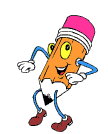 VEREINSMEILETermin:	 29. Juni 2019 von         Uhr  bis         Uhr        Unser Vorschlag!Allgemeine Anmeldedaten Präsentation/StändeHinweise: Die Stände müssen am 29.06.2019 von 10 Uhr bis 17 Uhr besetzt sein! Fahrzeuge können das Veranstaltungsgelände nur zum Auf- und Abbau befahren. Parkflächen werden auf externen Flächen eingerichtet. Bitte ankreuzen! Es werden Parkflächen benötigt. 			 Anzahl der Fahrzeuge Es werden keine Parkflächen benötigt. Präsentation/BühneZur Beachtung! Die Anmeldung erfolgt über die Stadt Kyritz. Bitte senden Sie den Anmeldebogen an kultur@kyritz.de oder geben Sie diesen im Kultur- und Tourismusbüro, Maxim-Gorki-Str. 32, 16866 Kyritz ab. Abgabetermin: 30. März 2019 !!!!Verein, Einrichtung, Initiative etc.(vollständige Anschrift)Hauptansprechpartner:Telefonische Erreichbarkeit:E-Mail:Bitte Präsentation bzw. Angebot kurz beschreiben: mit Verkauf ohne VerkaufBenötigte Gesamtfläche Strom (gesonderte Absprachen erforderlich)Breite:                          Tiefe: Art der Darbietung: Programmpunkt ModerationspunktDauer der Darbietung:Anzahl der Aktiven auf der Bühne:Wunsch/Auftrittszeit: